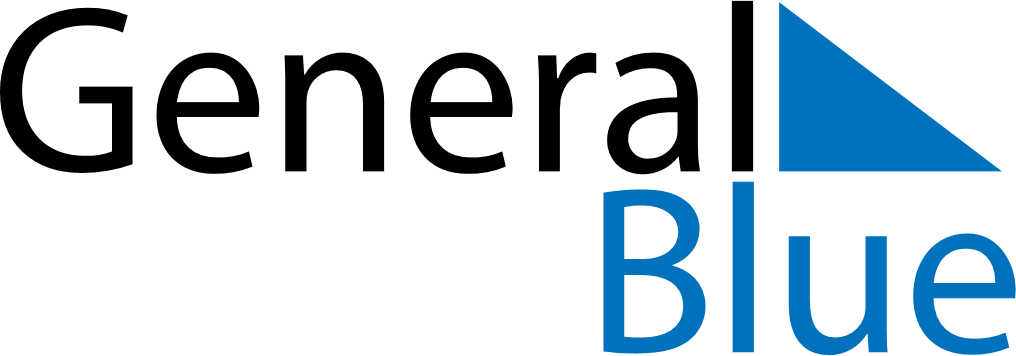 November 2027November 2027November 2027November 2027AndorraAndorraAndorraSundayMondayTuesdayWednesdayThursdayFridayFridaySaturday1234556All Saints’ Day789101112121314151617181919202122232425262627282930